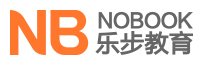 1. 产品介绍	32. 访问地址	33. 登录与注册	34. 联系客服	55. 搜素实验资源功能	56. 教师端下载（注：只有教师帐号才能下载教师端，学生帐号不能下载教师端）	67. 标题栏	78. 学科资源导航栏	810. 资源数量明细	911. 登录按钮	1012. 小学科学板块	1113. 教师后台管理功能	13产品介绍NOBOOK 虚拟实验校园版是一套校园虚拟实验解决方案，包含定量设备授权和实验资源平台两大部分。 
   全面满足常规教室、平板教室、多媒体教室、微机室等各种教学场景使用， 提升实验课堂教学效率，校内外均可使用，常规课堂支持离线使用，为每位师生打造专属的移动实验室!访问地址打开浏览器后输入：https://school.nobook.com/[YOUR_DOMAIN]可以进行访问(其中[YOUR_DOMAIN]是分配的域名),比如分配的域名是https://school.nobook.com/nb登录与注册a.点击登录按钮后，跳转到登录界面，登录可以使用普通账号、手机账号、第三方软件进行登录，点击马上注册后，可跳转到注册界面，点击忘记密码后，可以跳转到密码找回界面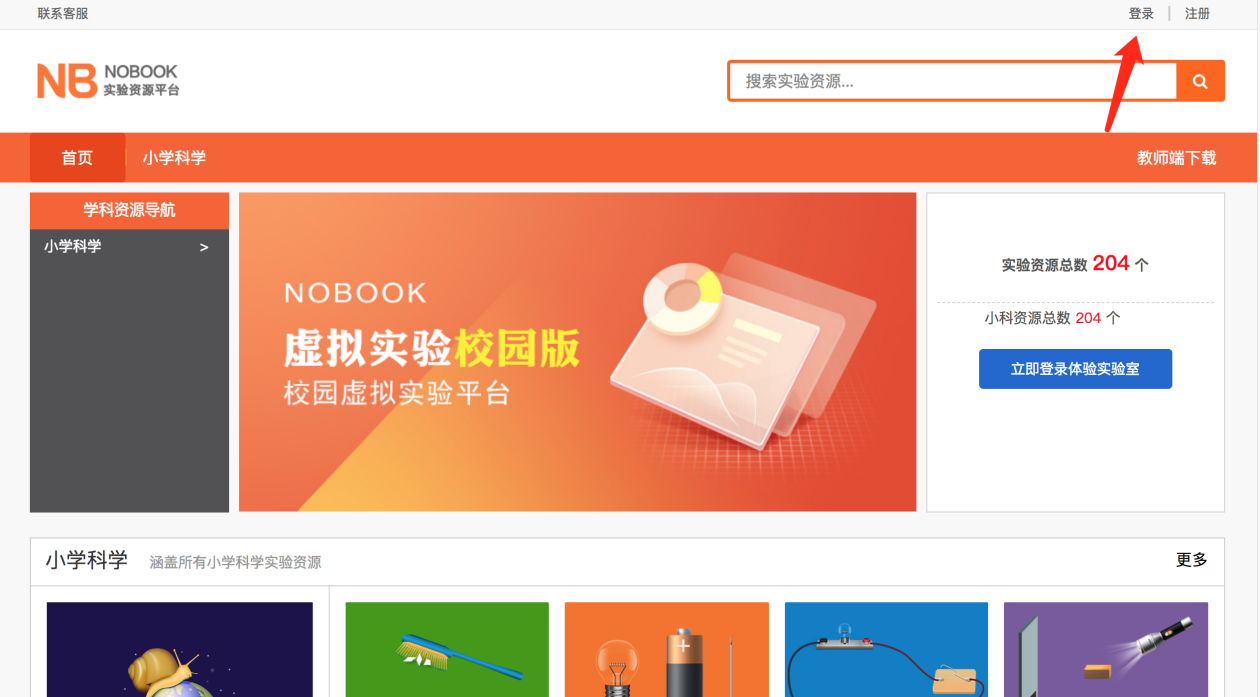 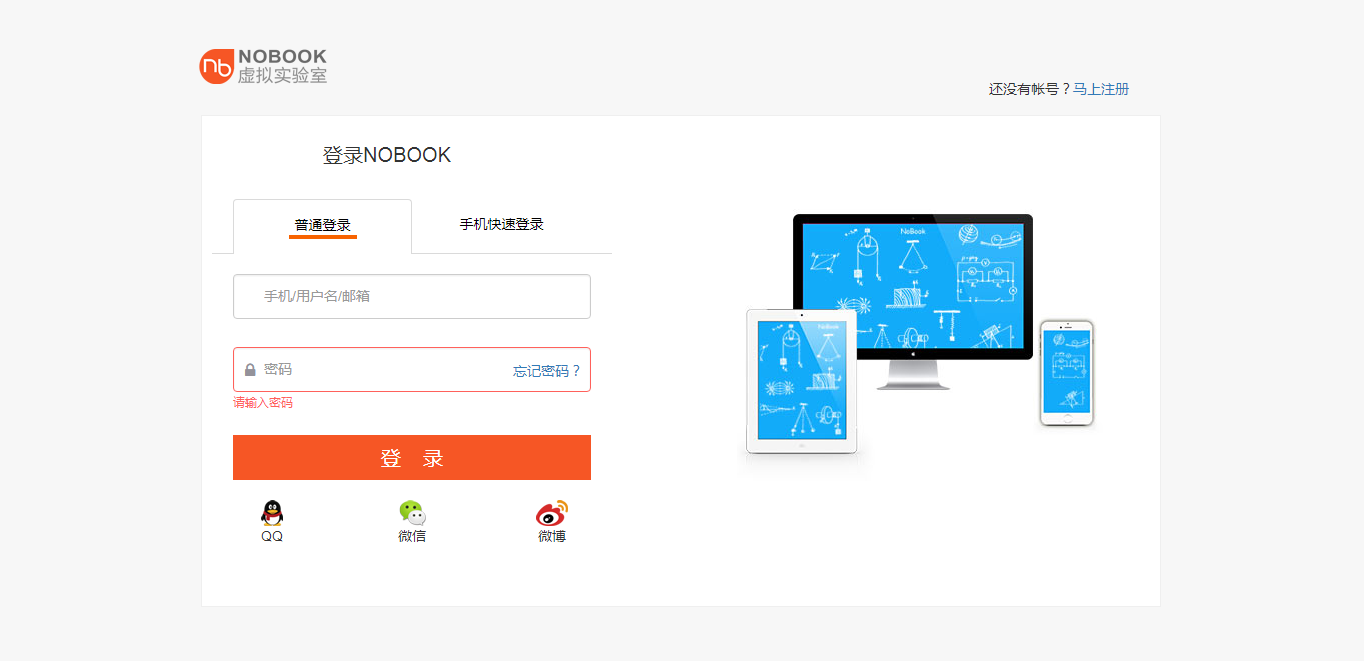 b.点击注册按钮后，跳转到注册界面，可已通过手机进行注册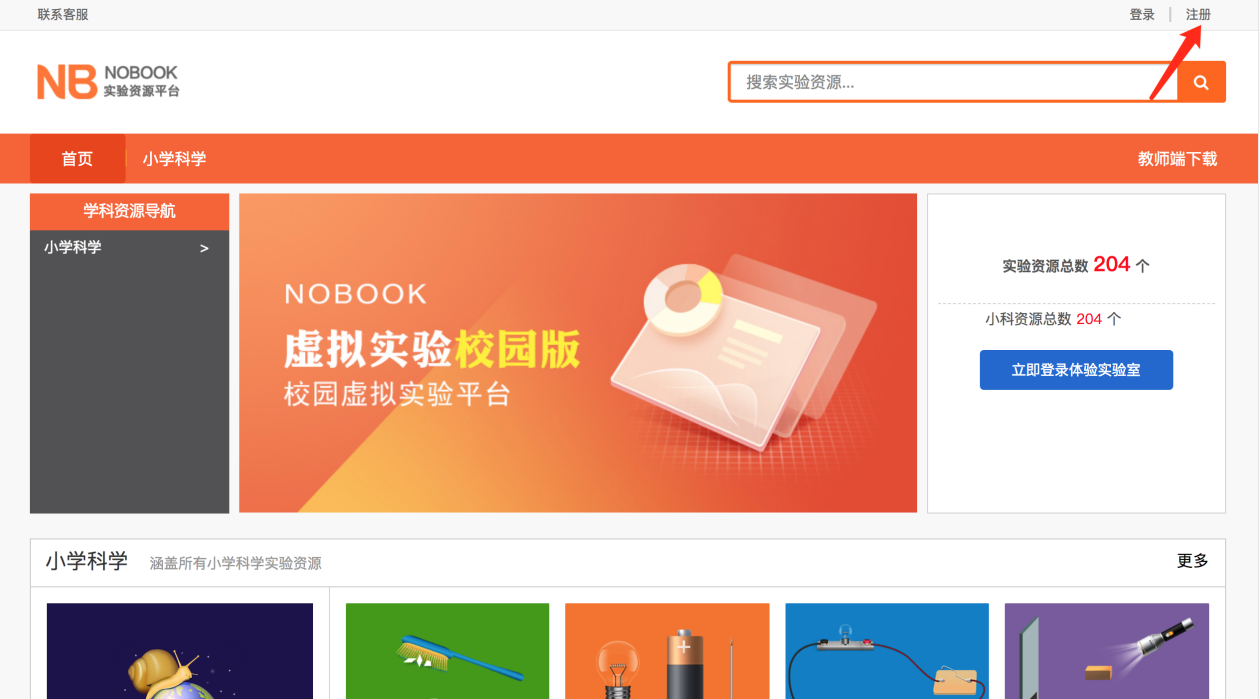 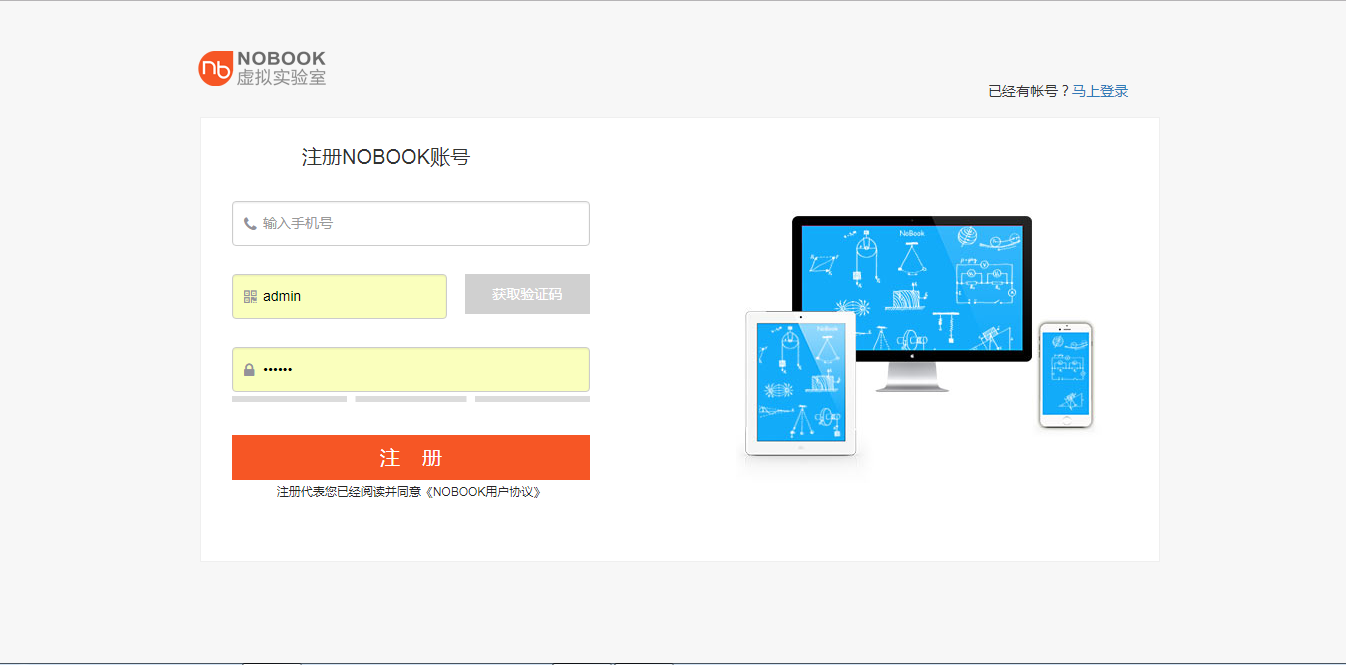 联系客服点击联系客服的按钮后，跳转到购买咨询洽谈合作界面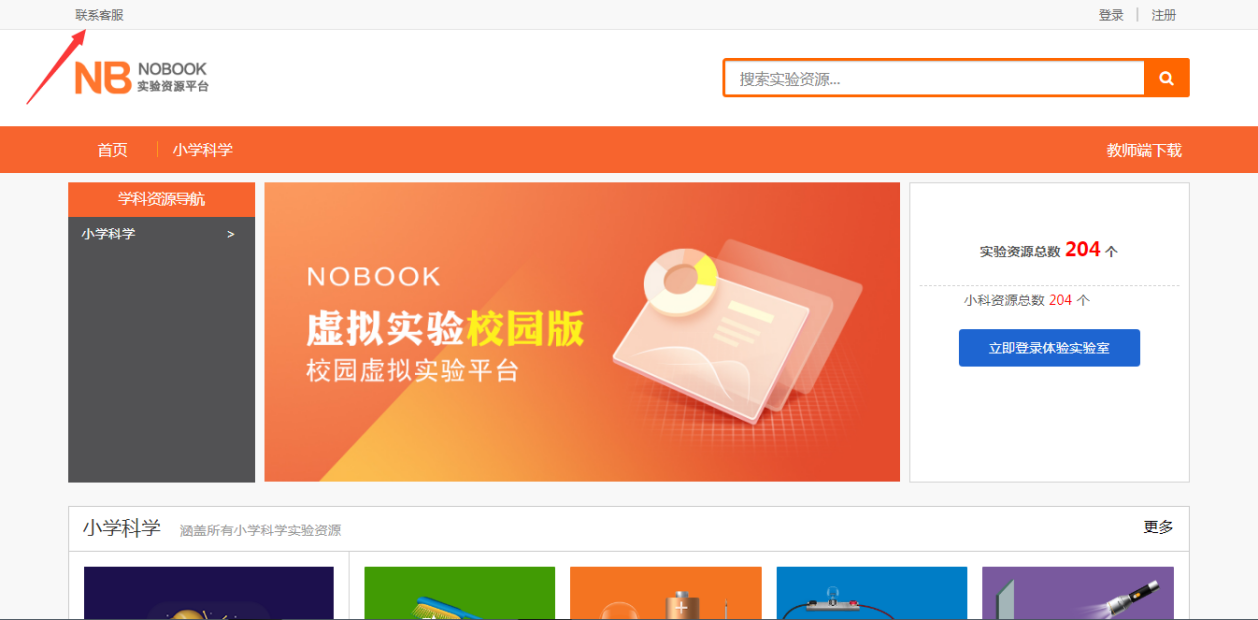 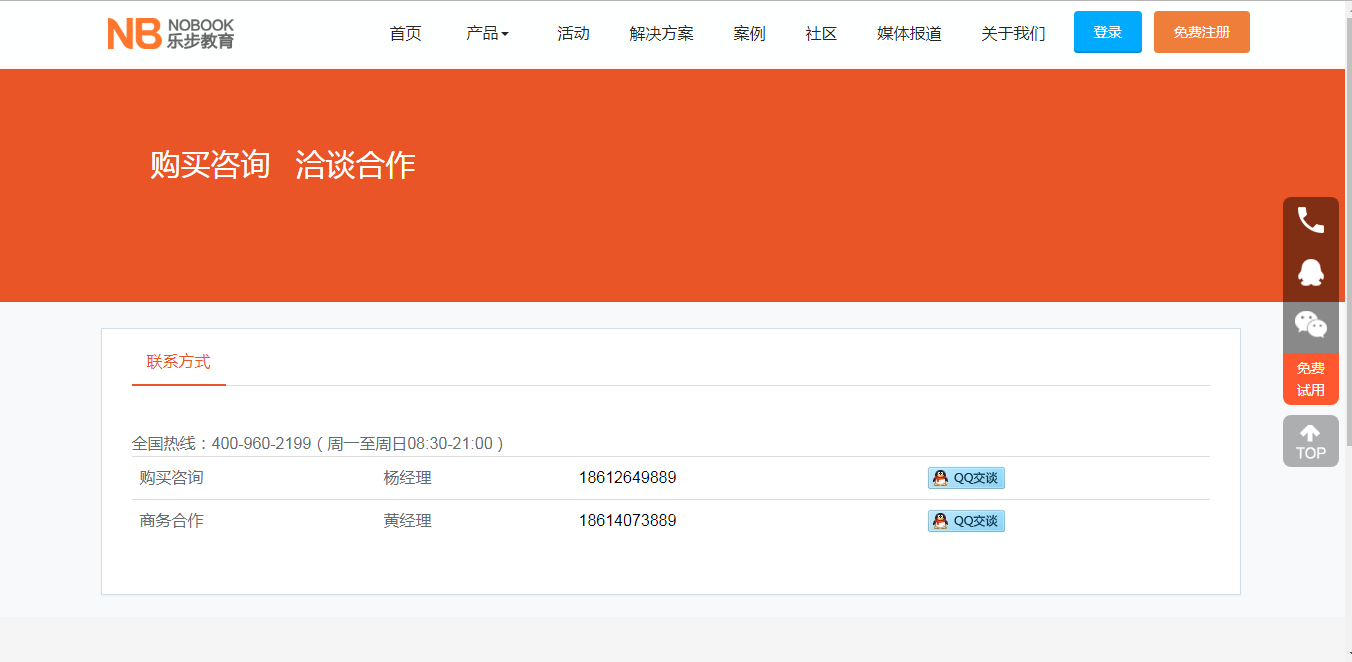 搜素实验资源功能在搜索框输入实验名称后，可搜索到对应的实验（可进行模糊搜索）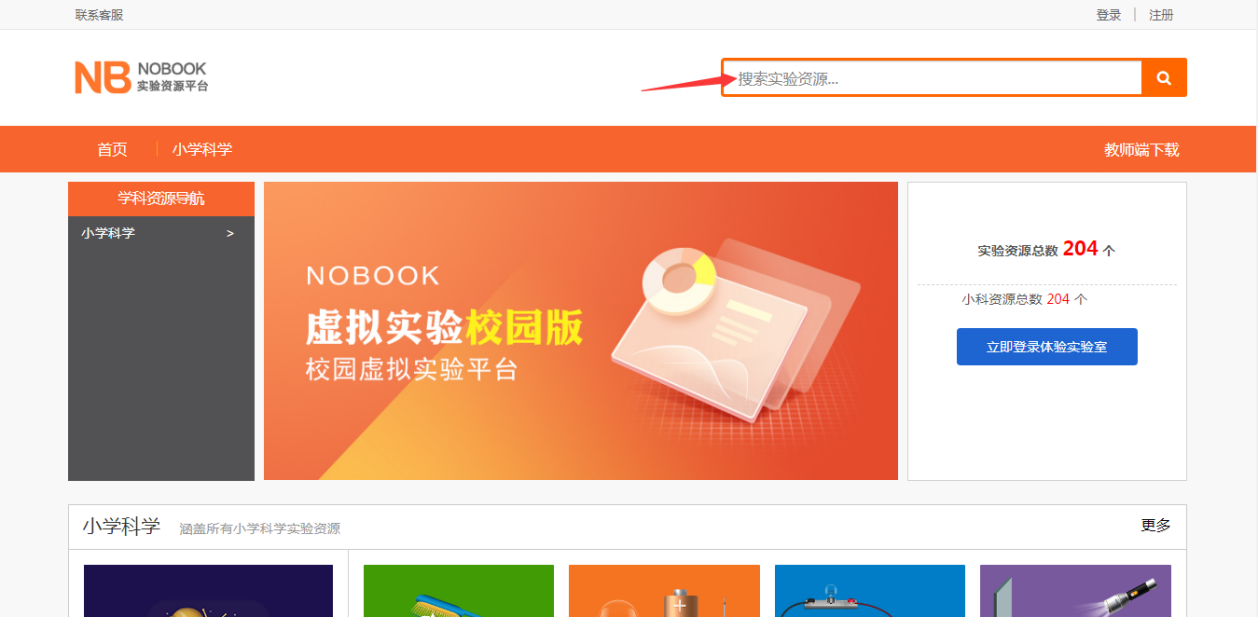 教师端下载（注：只有教师帐号才能下载教师端，学生帐号不能下载教师端）a.点击教师端下载按钮后，跳转到教师端下载界面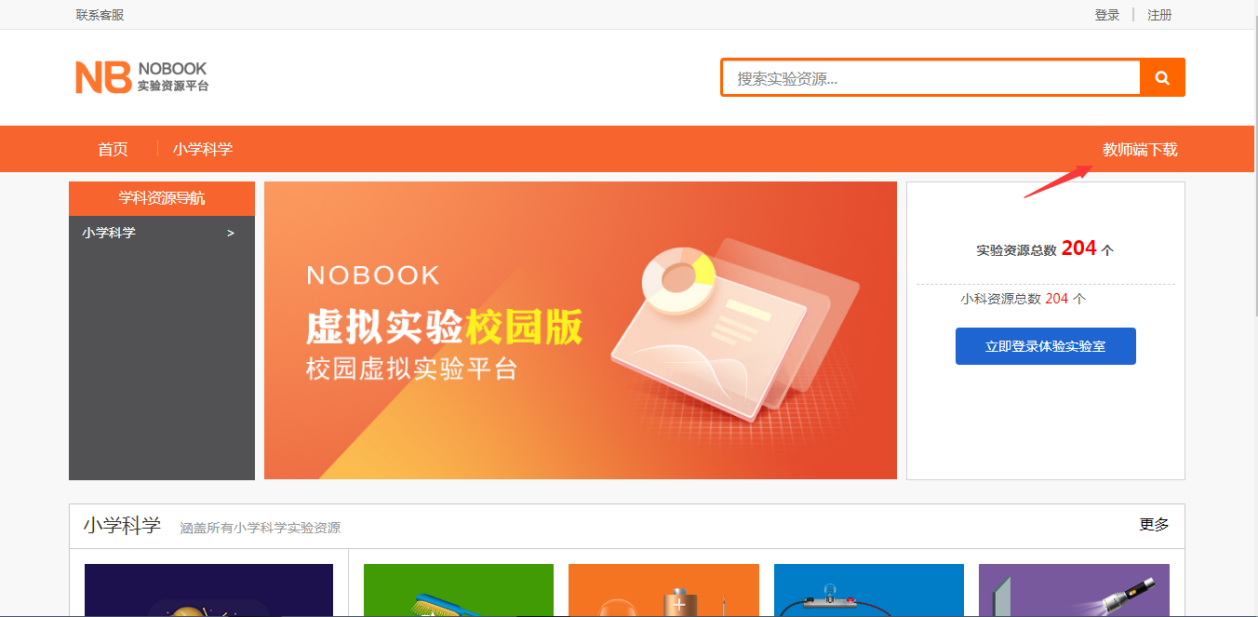 b.点击对应的链接可进行教师端的下载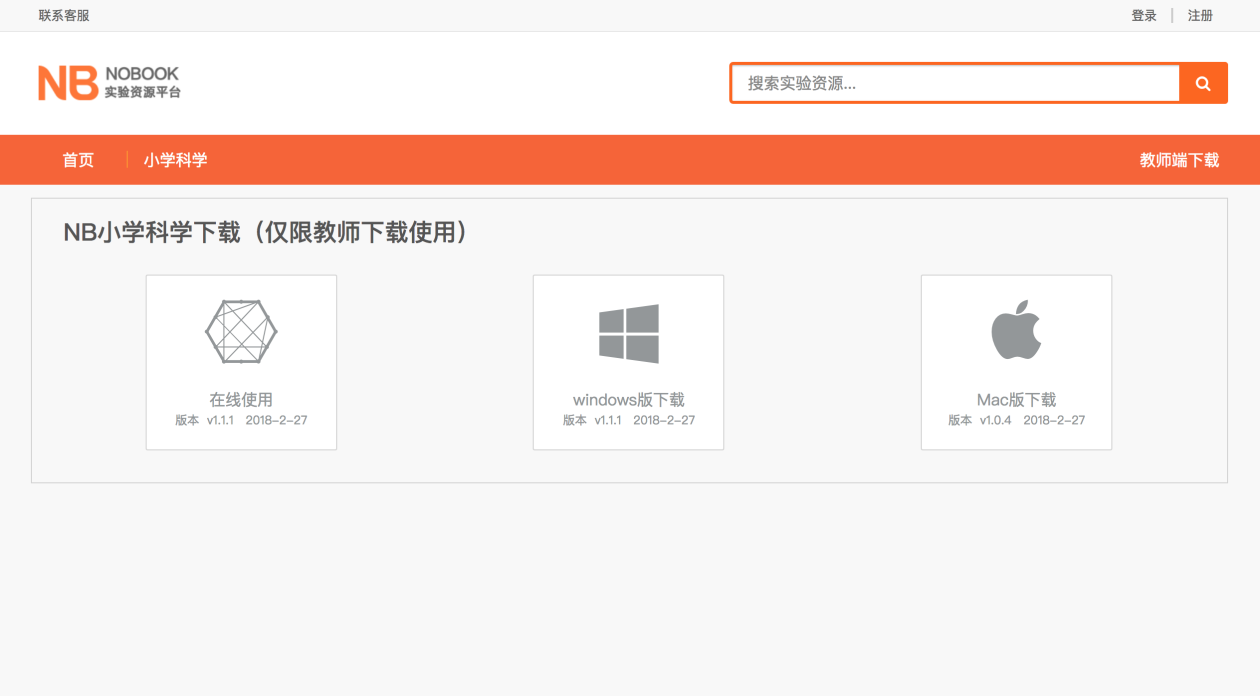 标题栏点击小学科学标题可跳转到小学科学界面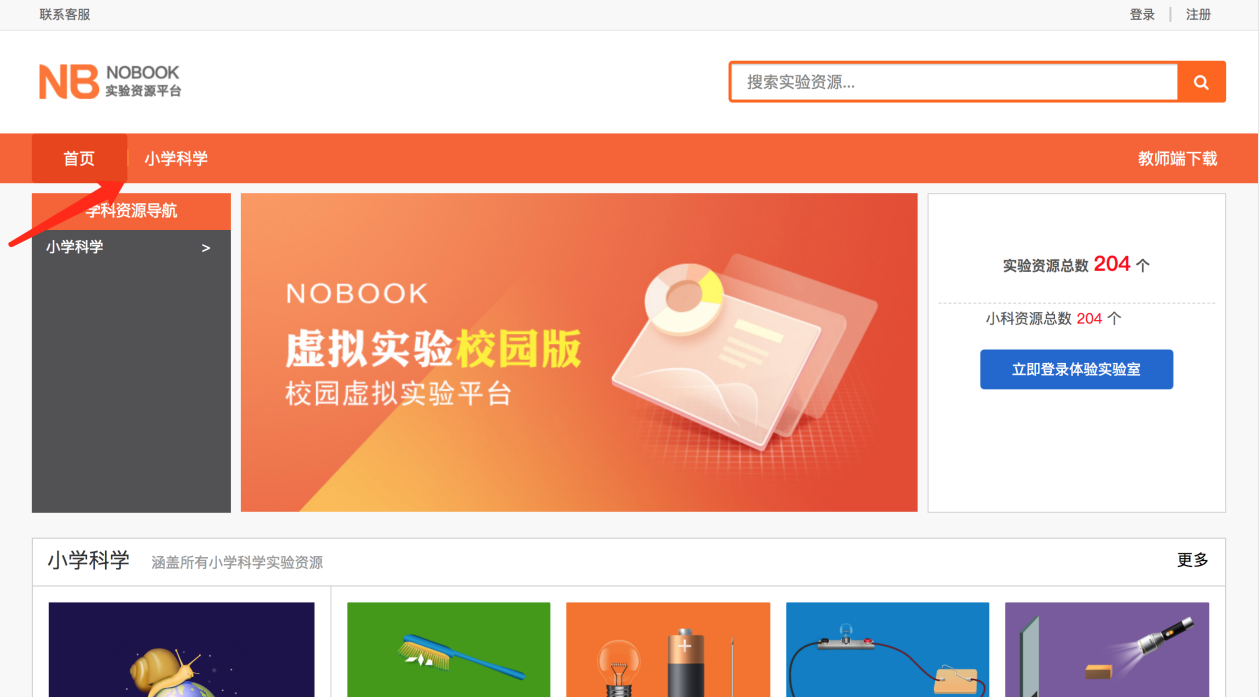 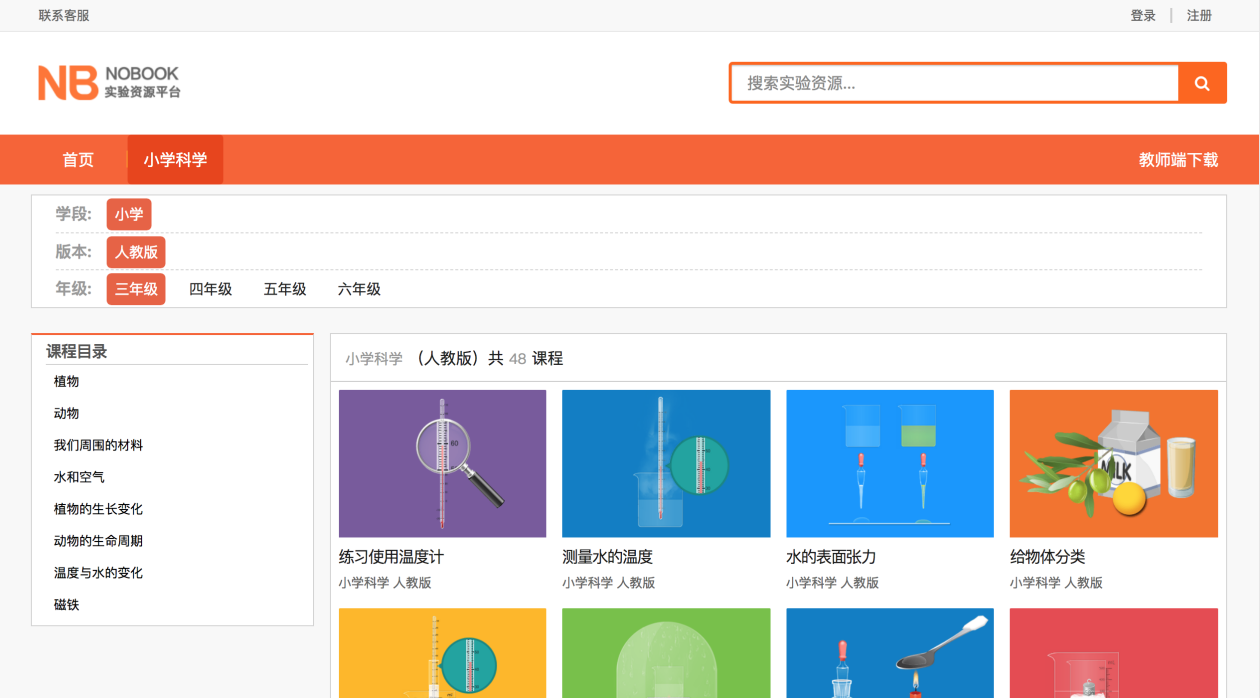 学科资源导航栏a.鼠标移动到小学科学名称上后，会弹出分类窗口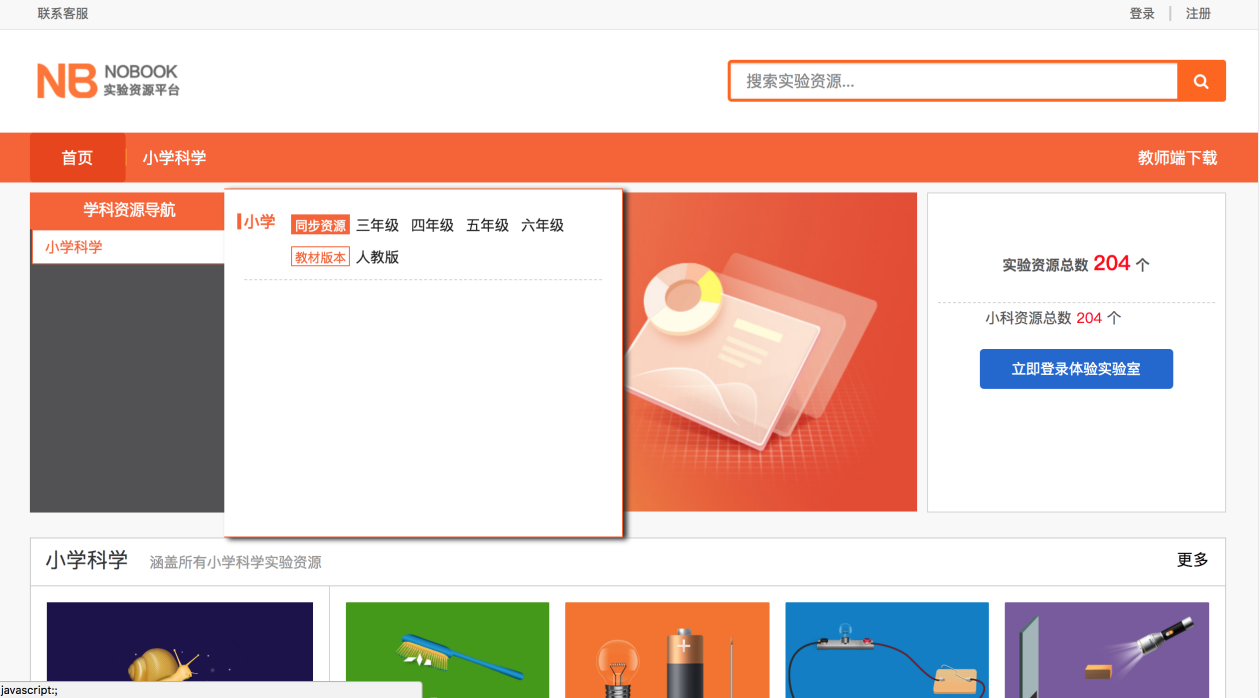 b.小学科学对年级进行分类，点击想要进入的年级后，会进入到对应的界面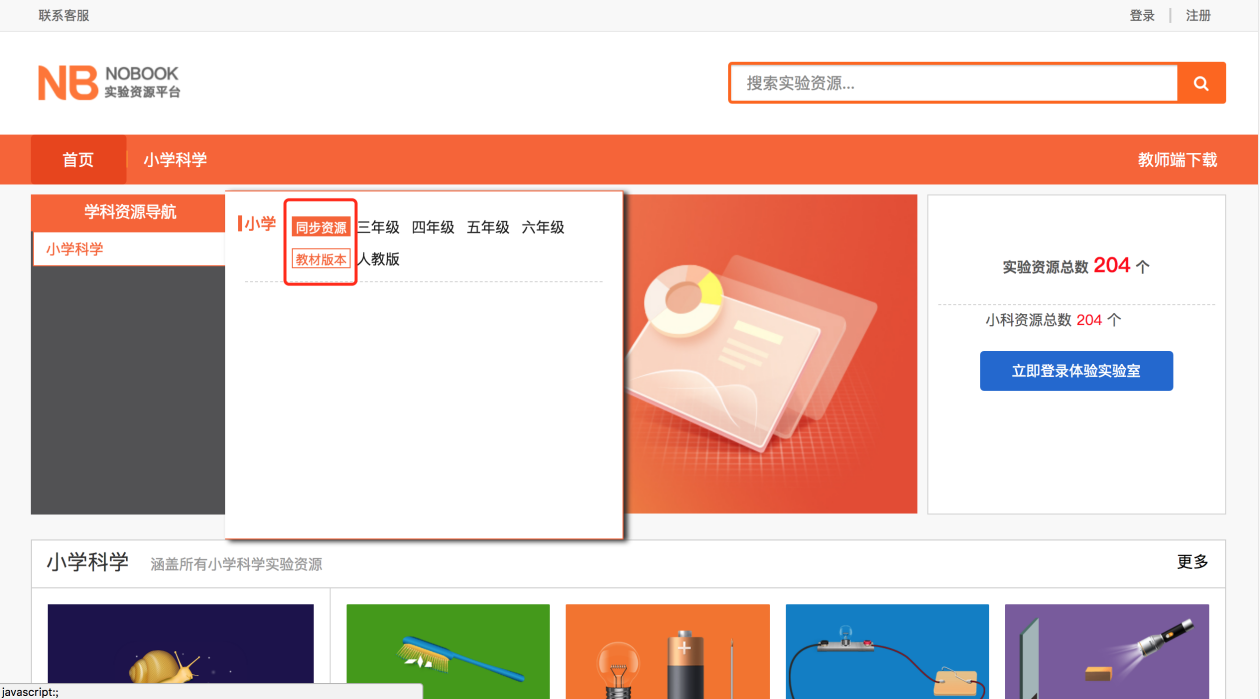 新闻栏会显示并且自动滚动新闻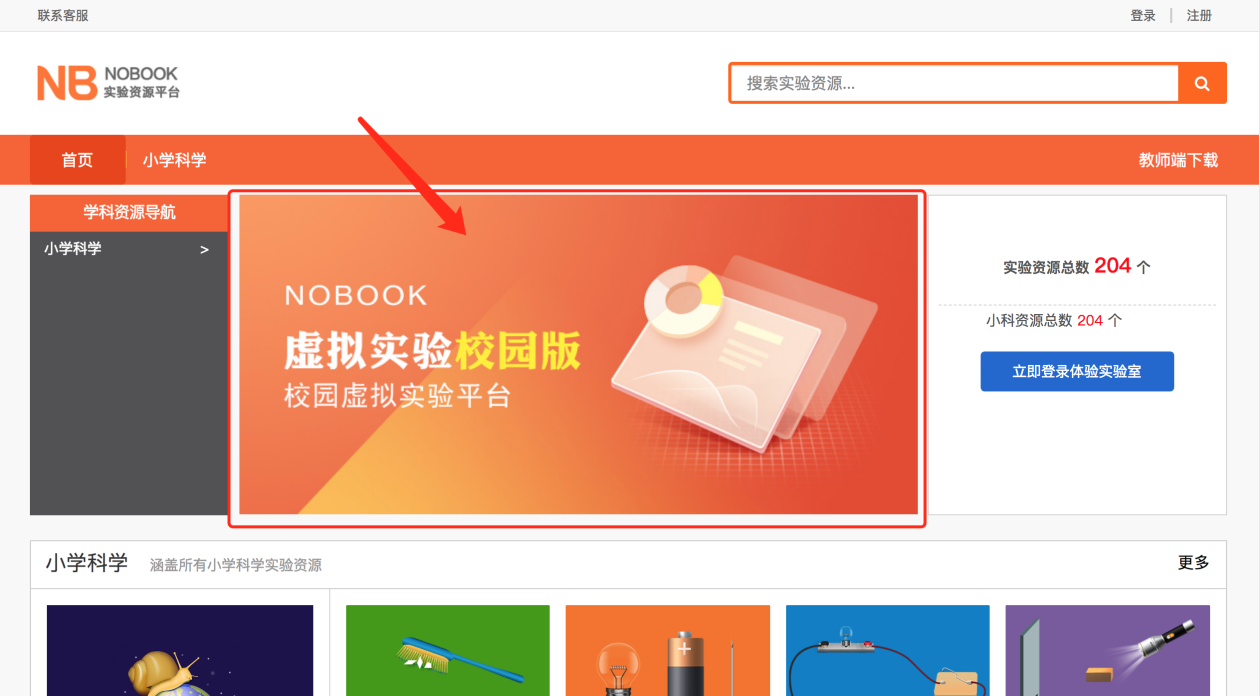 资源数量明细显示详细的资源数量明细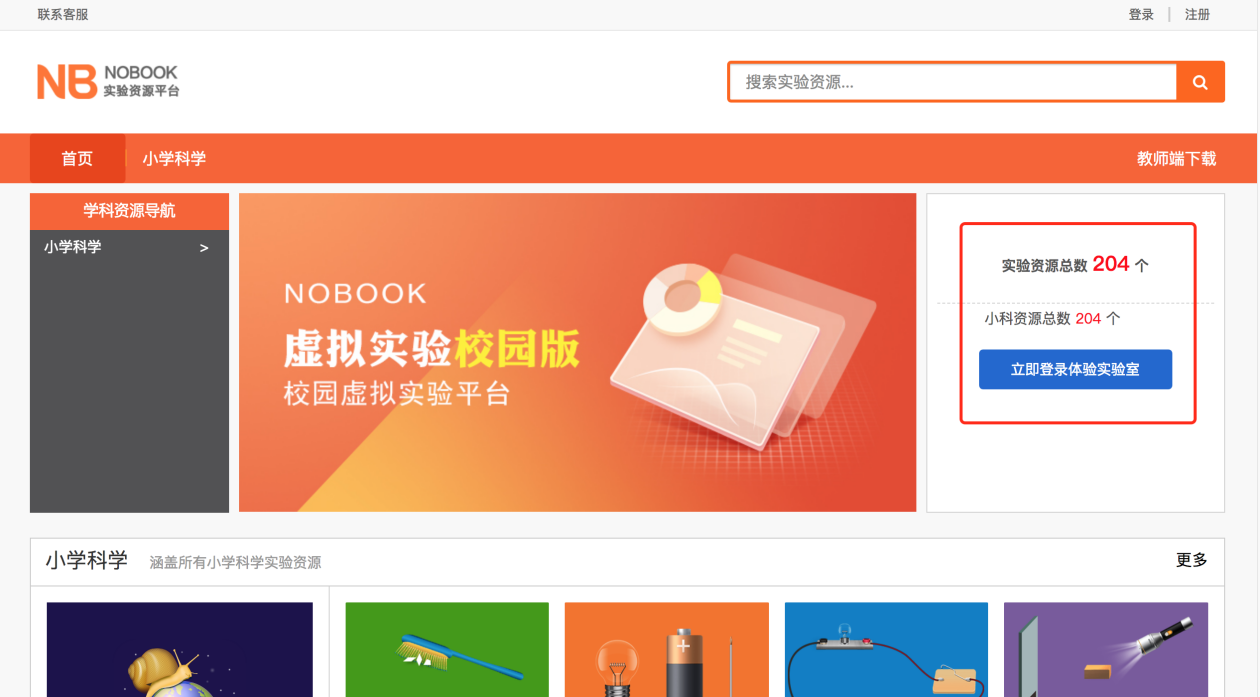 登录按钮点击登录按钮后会进入登录注册界面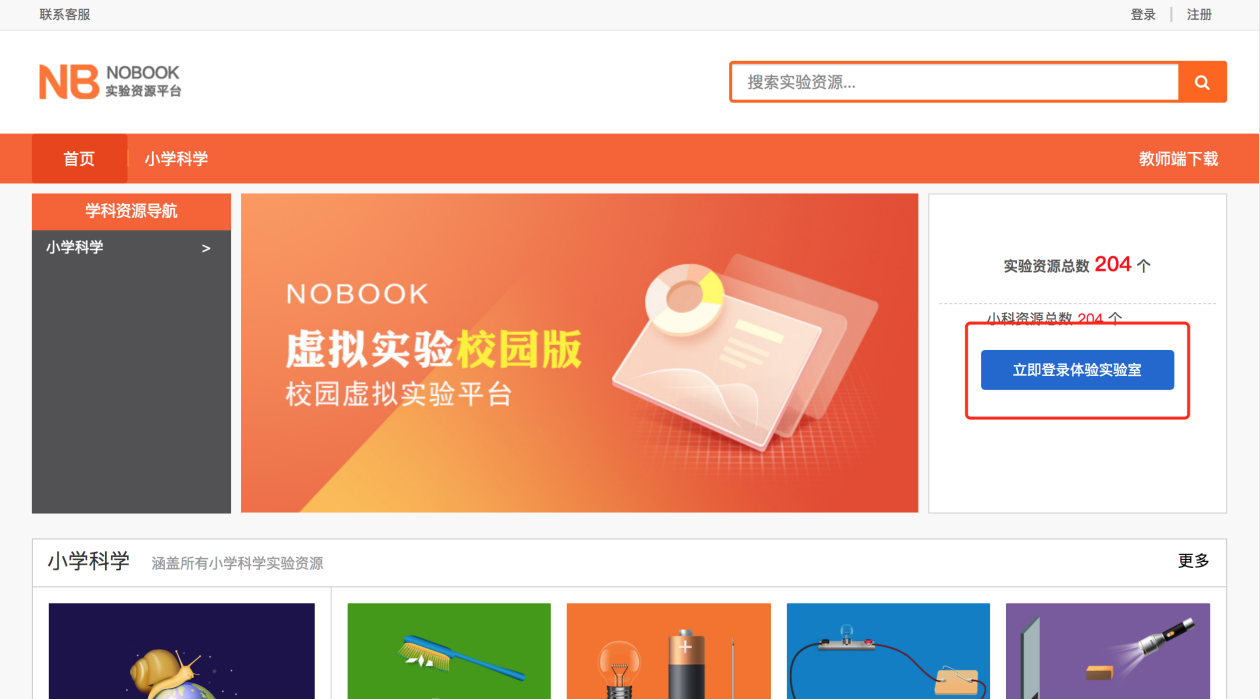 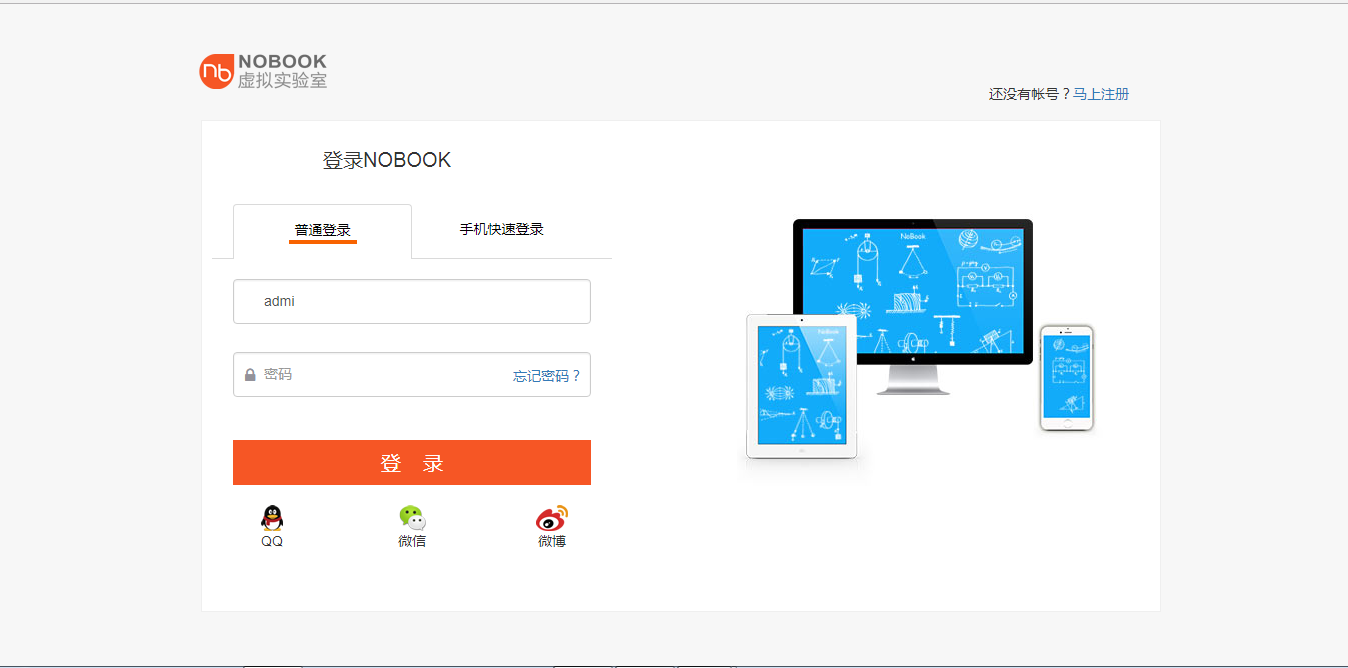 小学科学板块a.小学科学分为三、四、五、六年级，点击对应分类后跳转到相应界面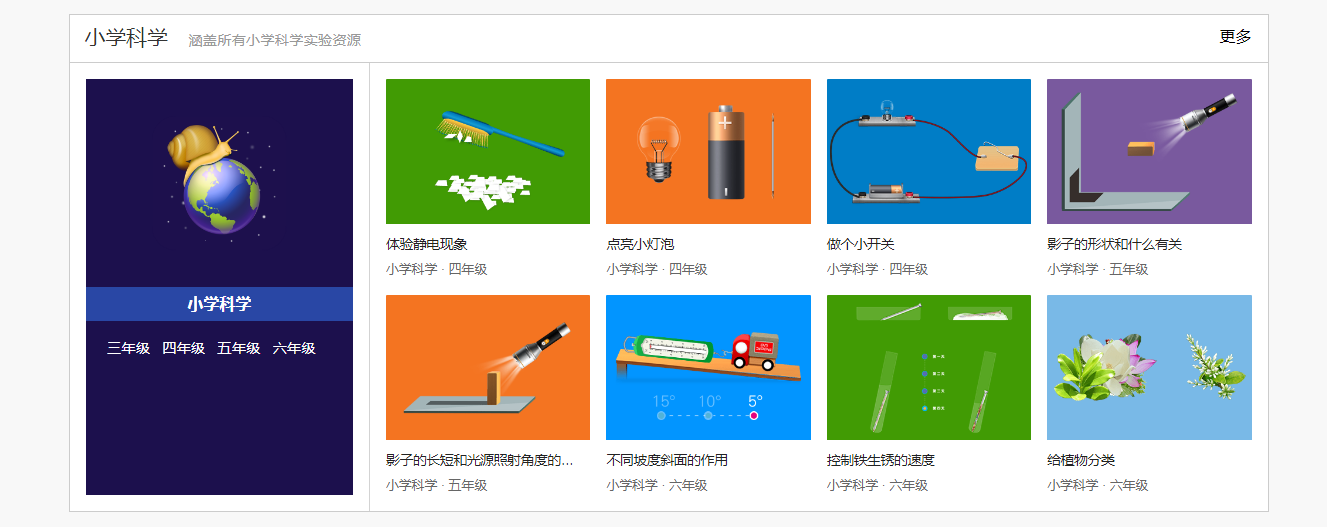 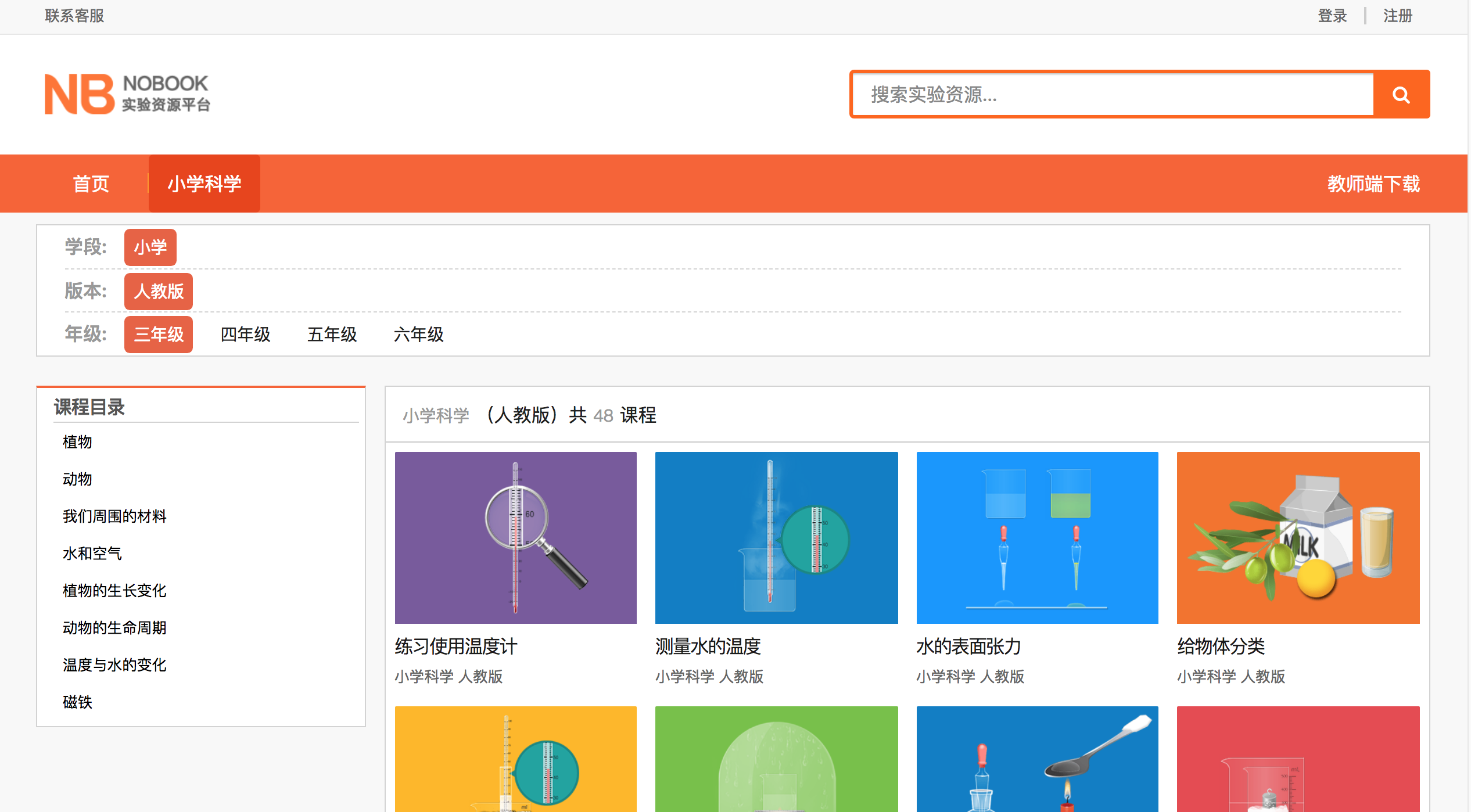 b.小学科学板块中点击更多按钮，跳转到小学科学的分类实验界面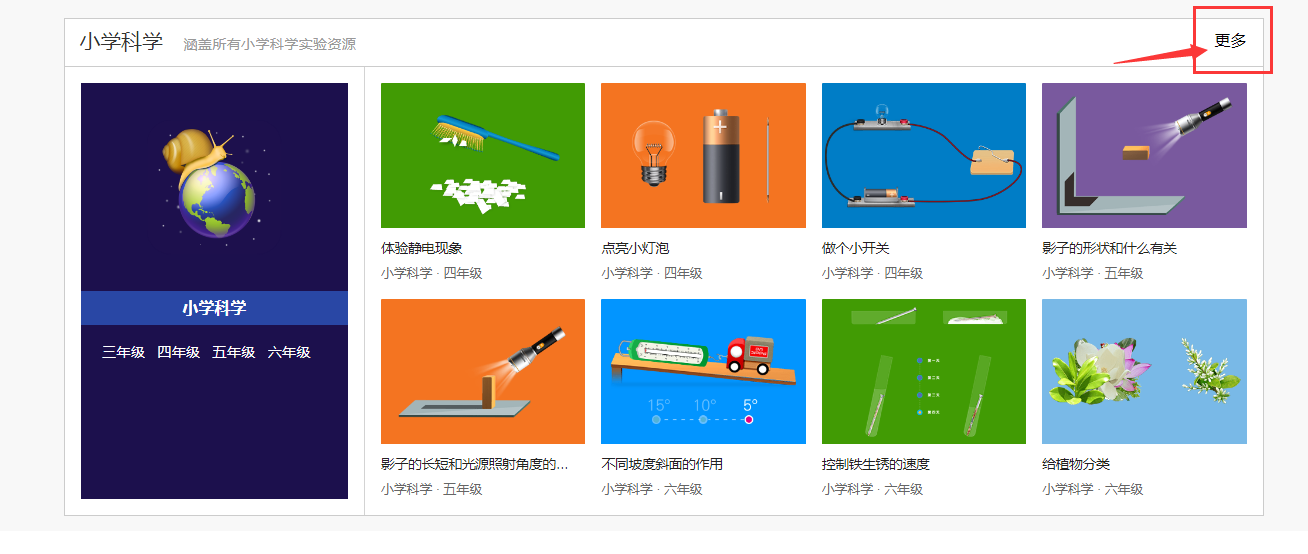 c.点击实验后，跳转到实验操作界面，实验界面中可进行设置、刷新等操作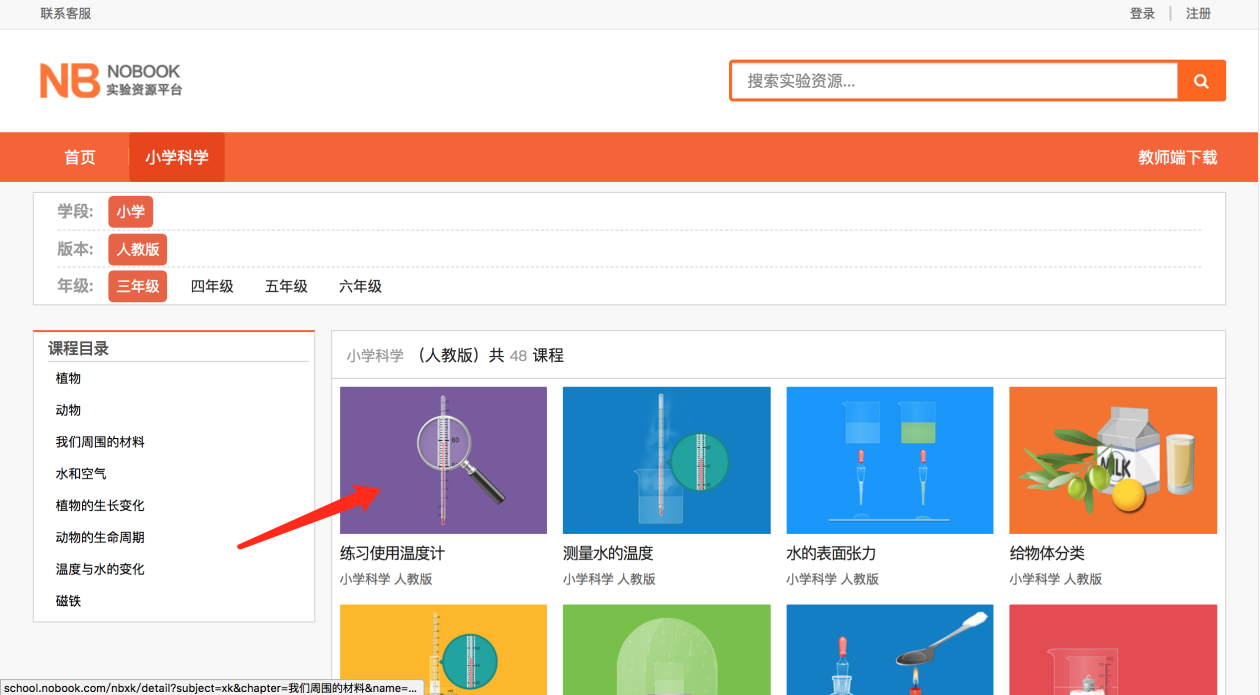 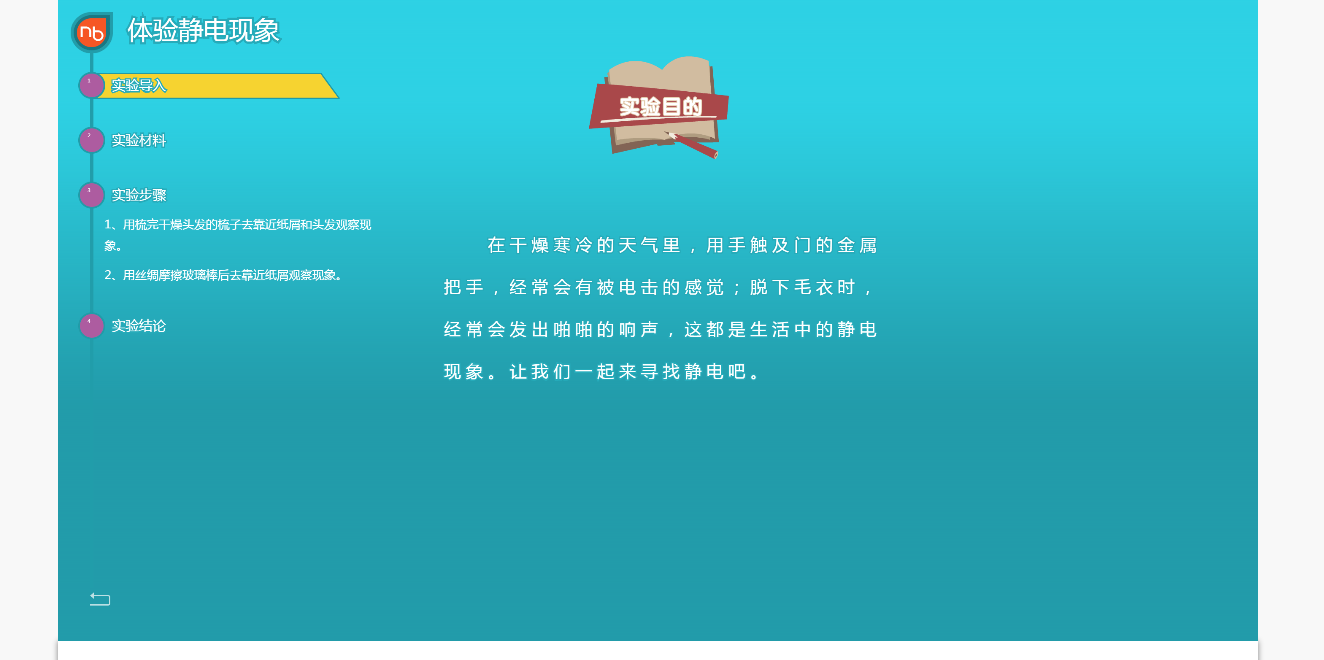 教师后台管理功能a.当使用教师帐号登录后，会显示一个后台按钮，点击按钮后会打开一个后台管理界面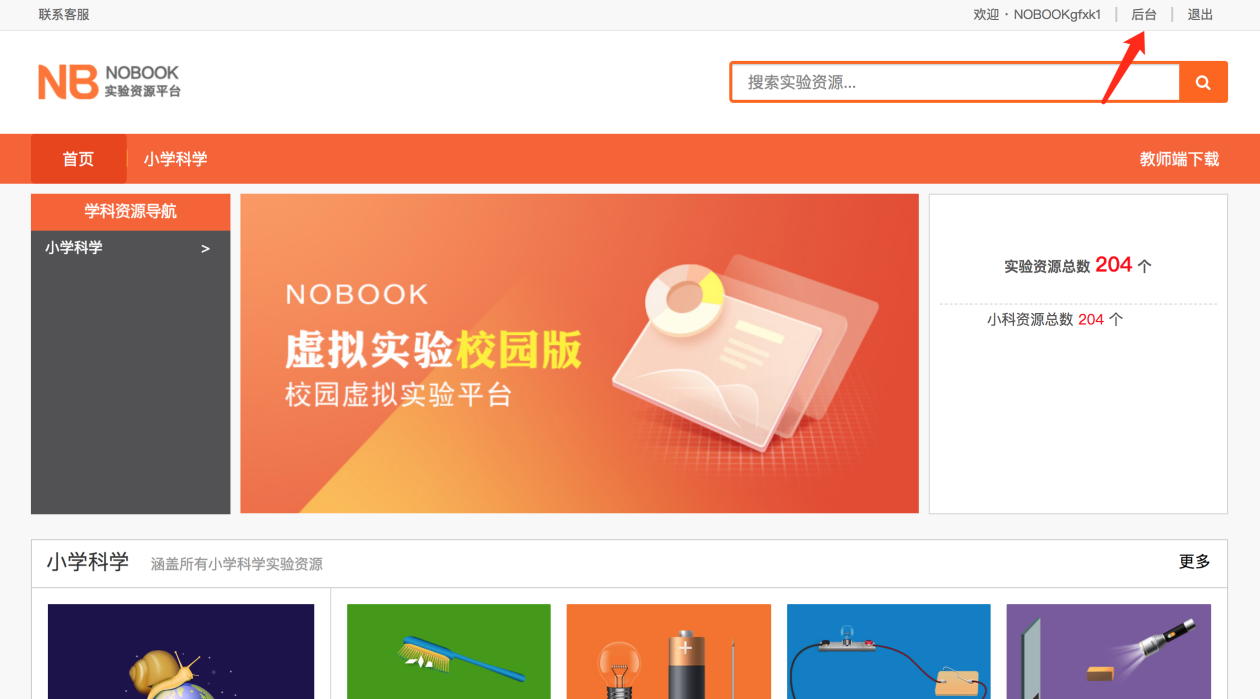 b.后台控制面板控制面板中会显示详细的内容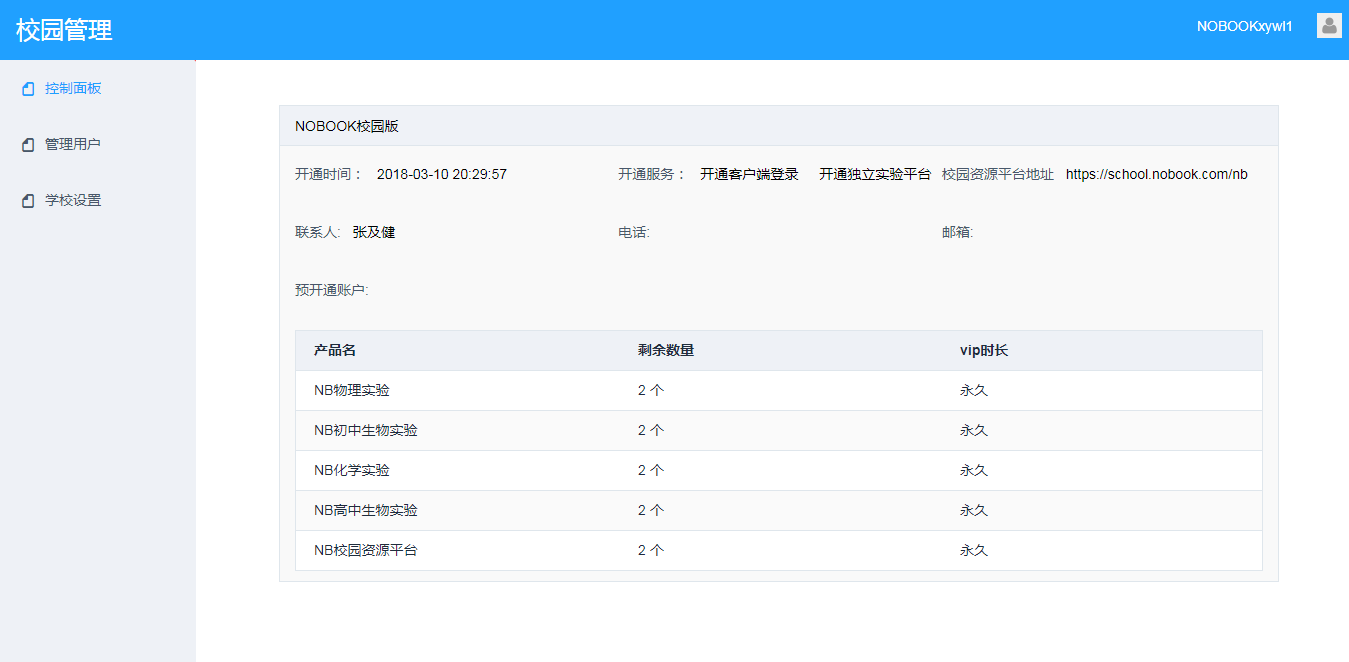 c.管理用户点击管理用户按钮后，进入到管理用户界面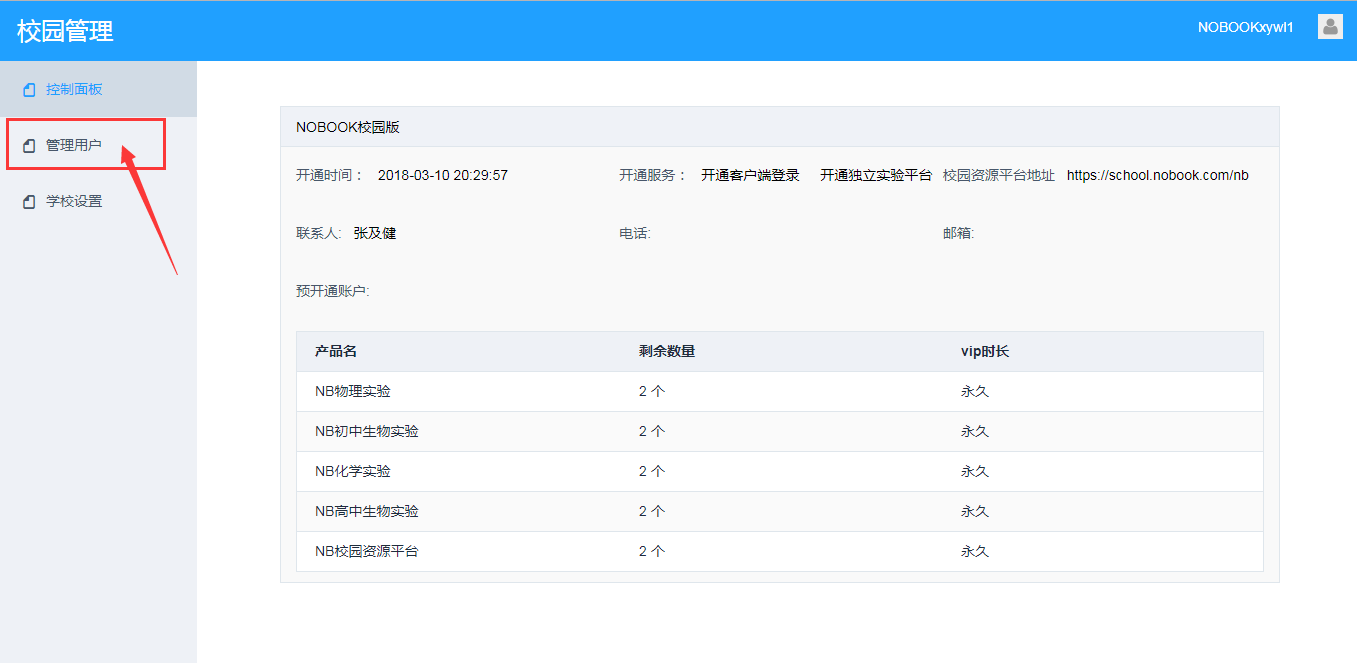 管理用户界面中有自己的用户明细，可进行手机、姓名、时间范围搜索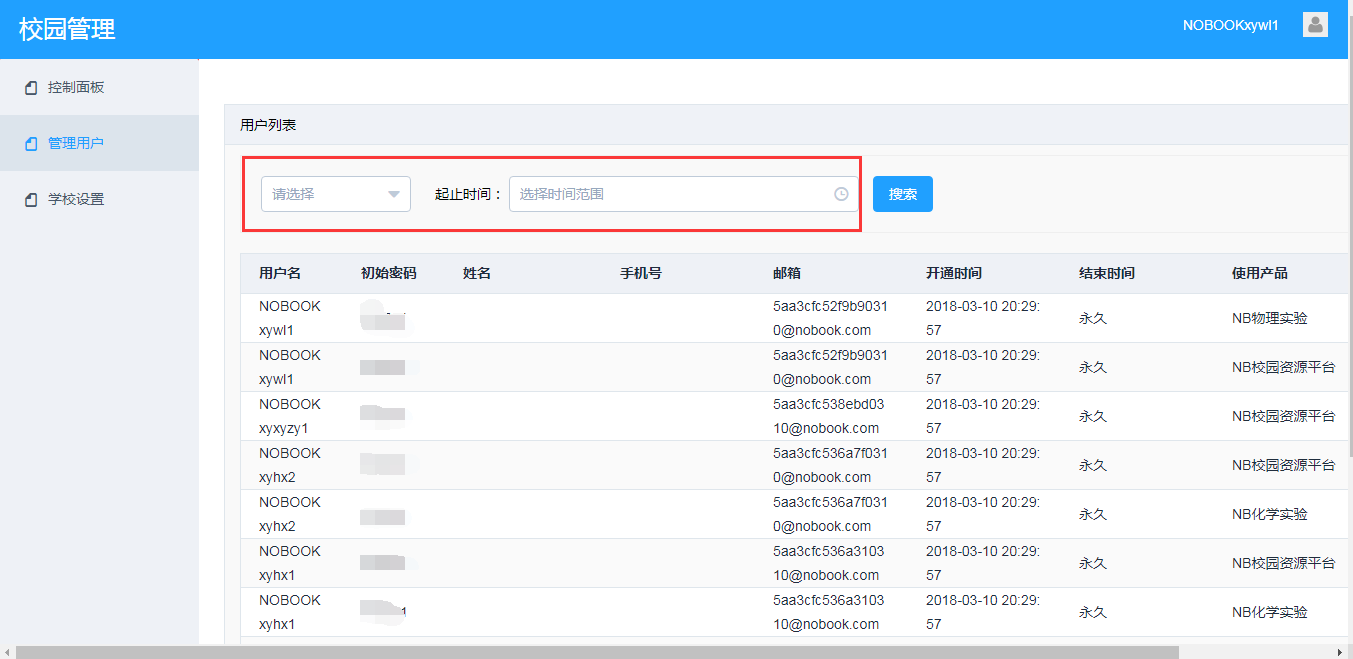 点击编辑按钮可进行姓名、邮箱、电话的编辑和修改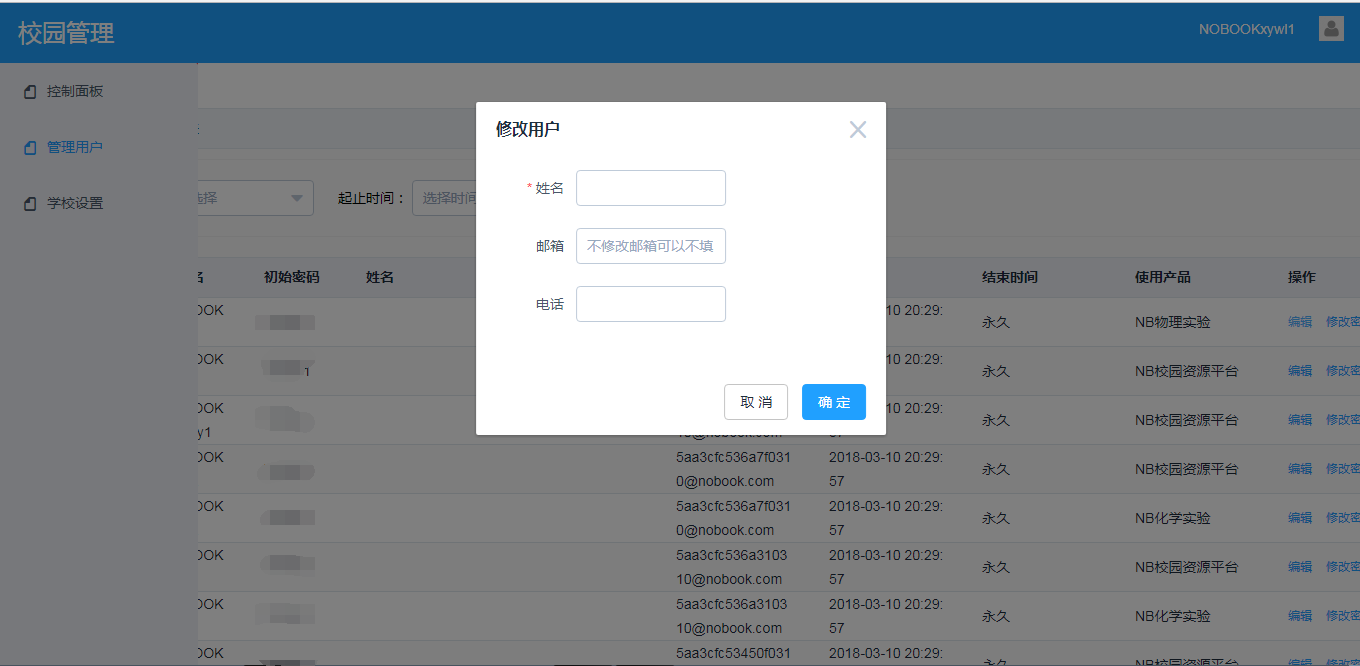 点击修改密码，可进行密码的设置d.学校设置可以进行logo的自定义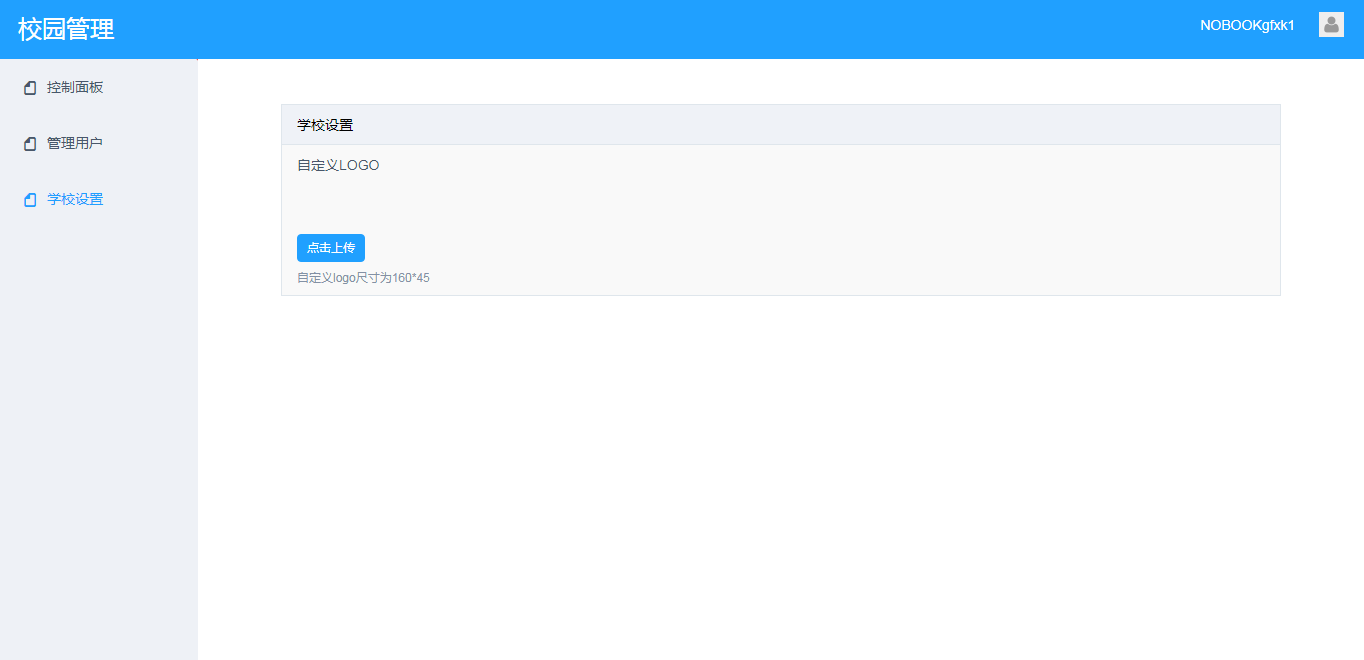 点击上传按钮后，可选择图片进行上传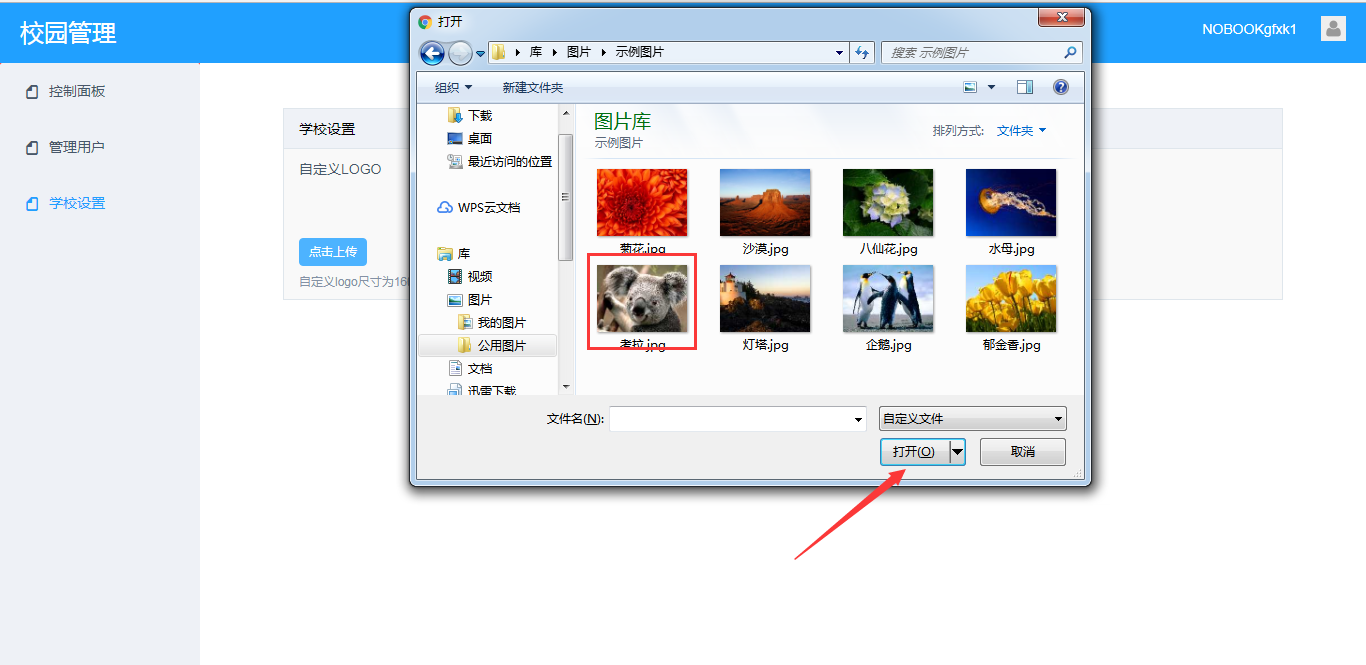 